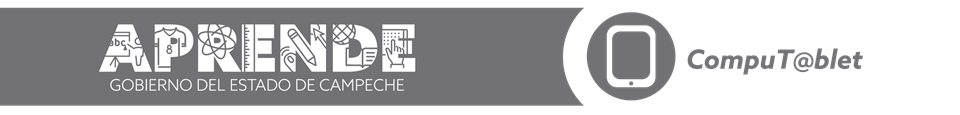 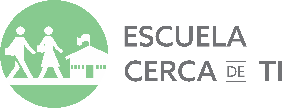 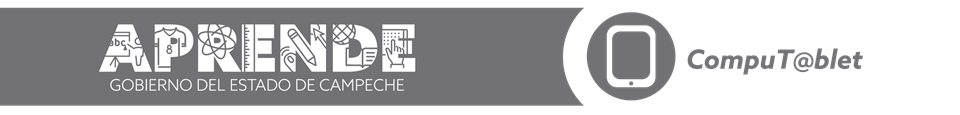 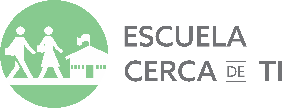 ANEXO 20CARTA COMPROMISO DE PARTICIPACIÓN SOCIAL           SEDESYH/ APRENDE/ECT-04Considerando que la política social “Para crecer en grande” promueve el compromiso de que cada campechano ayude a abatir las desventajas sociales de quienes se encuentran en vulnerabilidad para generar progreso y bienestar social, invita a mover Campeche para hacerle frente a la pobreza y el hambre en nuestro territorio estatal, yo como posible beneficiario me sumo a éste esfuerzo y ME COMPROMETO a cumplir con la siguiente obligación,  que como beneficiario del programa adquiero:Participar en las actividades de corresponsabilidad  y de apoyo social en beneficio de mi comunidad  que la SEDESYH convoque. De acuerdo a las Reglas de operación del programa y de los requisitos de la convocatoria del mismoNombre y firma del beneficiarioInstitución EducativaMunicipio y LocalidadFecha: